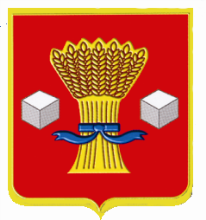 АдминистрацияСветлоярского муниципального района Волгоградской областиПОСТАНОВЛЕНИЕот 02.02.2021 г.                № 87О внесении изменений в муниципальную программу «Строительство и реконструкция автомобильных дорог общего пользования местного значения и искусственных сооружений на них в Светлоярском муниципальном районе Волгоградской области на 2018-2020 годы», утвержденную постановлением администрации Светлоярского муниципаль-ного района Волгоградской области от 11.09.2017 № 2008/1Руководствуясь Федеральным законом от 06.10.2003 № 131-ФЗ «Об общих принципах организации местного самоуправления в Российской Федерации», на основании решения Светлоярской районной Думы Светлоярского муниципального района Волгоградской области от 22.12.2020 № 19/80 «О бюджете Светлоярского муниципального района на 2020 год и плановый период 2021 и 2022 годов», руководствуясь Уставом Светлоярского муниципального района Волгоградской области, Уставом Светлоярского городского поселения Светлоярского муниципального района Волгоградской области,п о с т а н о в л я ю:1. Внести в муниципальную программу «Строительство и реконструкция автомобильных дорог общего пользования местного значения и искусственных сооружений на них в Светлоярском муниципальном районе Волгоградской области на 2018-2020 годы», утвержденную постановлением администрации Светлоярского муниципального района Волгоградской области от 11.09.2017 № 2008/1, следующие изменения:1.1. Подраздел «Объемы и источники финансирования» раздела «Паспорт муниципальной программы» изложить в следующей редакции:«Общий объем финансирования программы составляет 61 186,4 тыс. рублей, из них:- средства районного бюджета – 35894,4 тыс. рублей, в том числе:2018 год - 7 164,2 тыс. рублей;2019 год – 9 927,3 тыс. рублей;2020 год - 18802,9 тыс. рублей;- в том числе средства областного бюджета – 25 292,0 тыс. рублей, в том числе: 2018 год - 0 тыс. рублей;2019 год – 12 305,1 тыс. рублей;2020 год – 12 986,9 тыс. рублей».1.2. Раздел 4 «Система программных мероприятий» изложить в следующей редакции:«												     ».1.3. Раздел 6 «Ресурсное обеспечение программы» изложить в следующей редакции:«Реализация программы осуществляется за счет областного и районного бюджетов. Общий объем финансирования программы из районного бюджета (за счет средств дорожного фонда) составляет 35 894,4 тыс. рублей.                                                                                                                              ».2. Считать утратившим силу постановление администрации Светлоярского муниципального района Волгоградской области от 09.07.2020 № 1156 «О внесении изменений в муниципальную программу «Строительство и реконструкция автомобильных дорог общего пользования местного значения и искусственных сооружений на них в Светлоярском муниципальном районе Волгоградской области на 2018-2020 годы».3. Настоящее постановление распространяет свое действие на правоотношения, возникающие с 22.12.2020 года.4. Отделу по муниципальной службе, общим и кадровым вопросам администрации Светлоярского муниципального района Волгоградской области (Иванова Н.В.) направить настоящее постановление для опубликования в районной газете «Восход» и размещения на официальном сайте Светлоярского муниципального района Волгоградской области.5. Контроль исполнения настоящего постановления возложить на заместителя главы Светлоярского муниципального района Волгоградской области Гладкова А.В.Глава муниципального района						    Т.В.Распутина№п\пНаименование мероприятияСрокисполненияФинансирование(тыс. рублей)Финансирование(тыс. рублей)№п\пНаименование мероприятияСрокисполненияОбластной бюджетРайонный бюджет (за счет средств дорожного фонда)1Реконструкция автодороги «Подъезд от автодороги «Волгоград-Октябрьский- Котельниково-Зимовники- Сальск» к п.Прудовый Светлоярского муниципального района Волгоградской области2018201920200000001.1.Реконструкция автодороги «Подъезд от автодороги «Волгоград-Октябрьский- Котельниково-Зимовники- Сальск» к п.Прудовый Светлоярского муниципального района Волгоградской области (1 этап)2018201920200000001.2.Реконструкция автодороги «Подъезд от автодороги «Волгоград-Октябрьский- Котельниково-Зимовники- Сальск» к п.Прудовый Светлоярского муниципального района Волгоградской области (2 этап)2018201920200000002.Выполнение работ по реконструкции и ремонту дорог на территории Светлоярского муниципального района20182019202004 368,103 666,26 180,91 483,23.Иные межбюджетные трансферты бюджетом поселений для осуществления и реализации мероприятий в области дорожной деятельности в отношении дорог местного значения поселений2018201920200 7 937,04986,93 498,03 746,44 252,04.Выполнение работ по организации освещения улично-дорожной сети поселений20208000,080,8201820192020ИтогоОбластной бюджет (тыс. рублей)012 305,112 986,925 292,0Районный бюджет (тыс. рублей)7 164,29 927,318802,935 894,4Итого (тыс. рублей):7 164,222 232,431789,861 186,4